CUCARACHA AMERICANAPeriplaneta Americana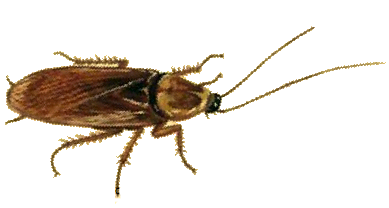 DESCRIPICIÓN: Color marrón-rojizo, con una longitud del cuerpo entre los 25-40 mm. Los adultos están provistos de alas y tienen capacidad para hacer vuelos cortos. BIOLOGÍA: Vida del adulto: 13-45 semanas.Son de alimentación omnívora, los adultos pueden vivir entre dos y tres meses sin comida, pero mucho menos sin agua. Ootecas de entre 8 y 10 mm de longitud, de color marrón oscuro, pueden llevar hasta 16 huevos. Número de crías por año: 600 (incluida la 2ª generación)Las ninfas son de color marrón café, y pasan por 9-13 estadios antes de llegar a ser adultas.Hábitos preferentemente nocturnos.HÁBITAT: Prefiere lugares cálidos y secos. 